Рабочая программа по русскому языку (базовый уровень)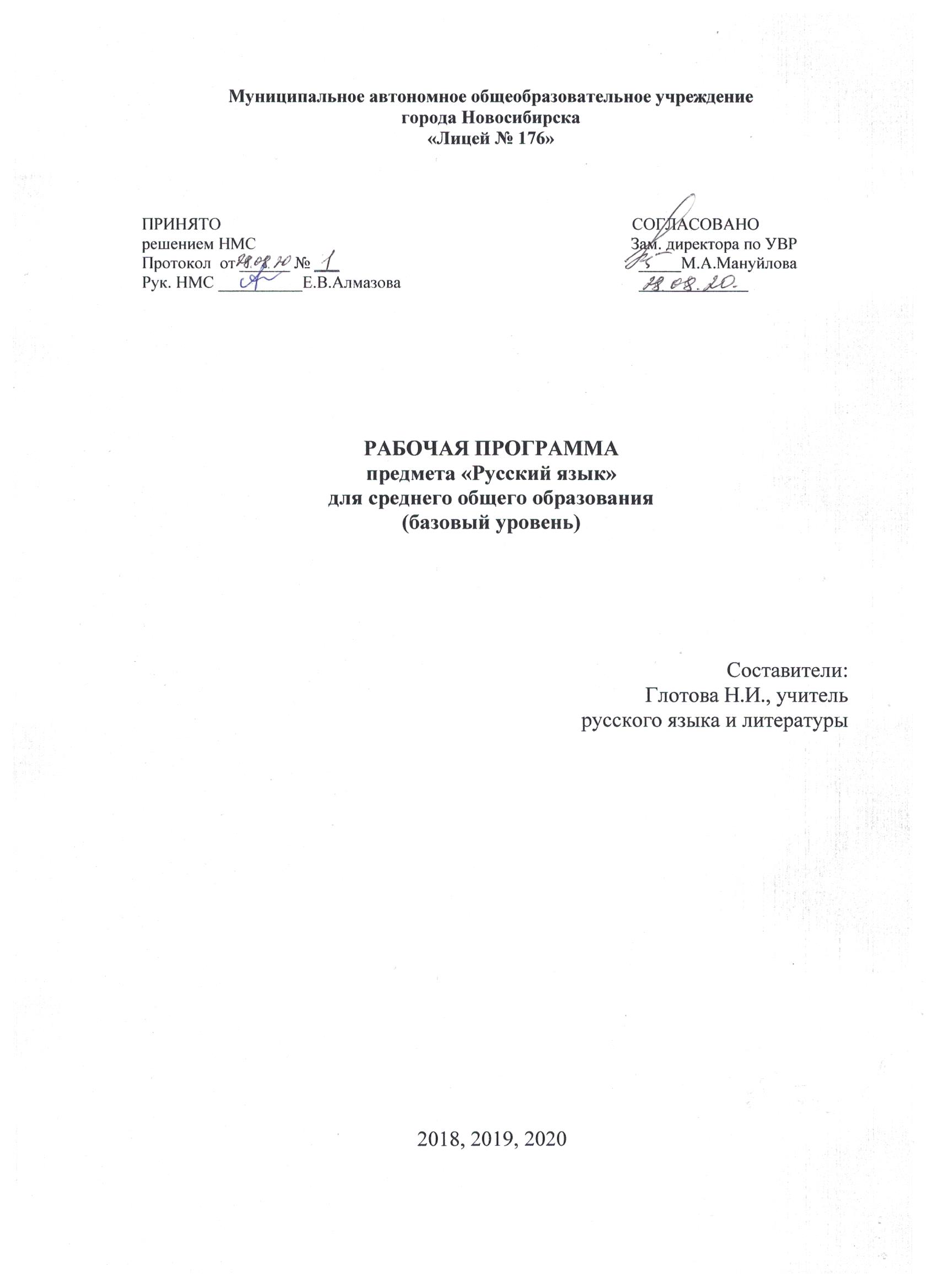  на уровень основного общего образованияРабочая программа учебного предмета «Русский язык» обязательной предметной области «Русский язык и литература» являясь составной частью ООП СОО МАОУ «Лицей № 176», составлена  в соответствии с пунктом 18.2.2 ФГОС СОО, Положением о рабочей программе МАОУ «Лицей № 176». ООП СОО МАОУ «Лицей № 176» разработана в соответствии с ФГОС СОО и с учетом Примерной ООП СОО (www.fgosreestr.ru) (на основании пунктов 7 и 10 статьи 12 Федерального Закона от 29.12.2012 273-ФЗ «Об образовании в Российской Федерации»).Рабочая программа является нормативным документом, определяющим содержание изучения учебного предмета, достижение планируемых (личностных, метапредметных и предметных) результатов, основные виды учебной деятельности, которые определены на уровень обучения, и количество часов.Рабочая программа разработана группой учителей: Глотова Н.И., Дашенцева В.Г. на уровень среднего общего образования (10-11класс), обсуждена и принята на заседании НМС (протокол № 1), согласована с заместителем директора по учебно-воспитательной работе МАОУ «Лицей № 176». Рабочая программа содержит  4 пунктаПояснительная запискаТребования к уровню подготовки выпускников по предмету «Русский язык» (базовый уровень)Содержание учебного предмета «Русский язык» (базовый уровень).Тематическое планирование с указанием количества часов, отводимых на освоение каждой темыПояснительная запискаВладение русским языком, умение общаться, добиваться успеха в процессе коммуникации являются теми характеристиками личности, которые во многом определяют достижения выпускника школы практически во всех областях жизни, способствуют его социальной адаптации к изменяющимся условиям современного мира. Как средство познания действительности русский язык обеспечивает развитие интеллектуальных и творческих способностей старшеклассника, развивает его абстрактное мышление, память и воображение, формирует навыки самостоятельной учебной деятельности, самообразования и самореализации личности. Будучи формой хранения и усвоения различных знаний, русский язык неразрывно связан со всеми школьными предметами и влияет на качество их усвоения, а в перспективе способствует овладению будущей профессией.Цели обучения русскому языку на базовом уровнеКурс русского языка в 10-11 классах направлен на достижение следующих целей, обеспечивающих реализацию личностно ориентированного, когнитивно-коммуникативного, деятельностного подходов к обучению родному языку: воспитание гражданина и патриота; формирование представления о русском языке как духовной, нравственной и культурной ценности народа; осознание национального своеобразия русского языка; овладение культурой межнационального общения;дальнейшее развитие и совершенствование способности и готовности к речевому взаимодействию и социальной адаптации; готовности к трудовой деятельности, осознанному выбору профессии; навыков самоорганизации и саморазвития; информационных умений и навыков; освоение знаний о русском языке как многофункциональной знаковой системе и общественном явлении; языковой норме и ее разновидностях; нормах речевого поведения в различных сферах общения;овладение умениями опознавать, анализировать, классифицировать языковые факты, оценивать их с точки зрения нормативности; различать функциональные разновидности языка и моделировать речевое поведение в соответствии с задачами общения; применение полученных знаний и умений в собственной речевой практике; повышение уровня речевой культуры, орфографической и пунктуационной грамотности. В соответствии с учебным планом МАОУ «Лицей № 176»  на изучение предмета  на уровне среднего общего образования отводится 138 часов за два года обучения, в том числе: в 10 классе – 70 часов, 11 классе – 68 часов (из расчета 2 часа в неделю) Требования к уровню подготовки выпускников по предмету «Русский язык»В результате изучения русского языка ученик должен знать/понимать:связь языка и истории, культуры русского и других народов;смысл понятий: речевая ситуация и ее компоненты, литературный язык, языковая норма, культура речи;основные единицы и уровни языка  их признаки и взаимосвязь;орфоэпические, лексические, грамматические, орфографические и пунктуационные нормы современного русского литературного языка; нормы речевого поведения в социально-культурной, учебно-научной, официально-деловой сферах общения.Ученик должен уметь:осуществлять речевой самоконтроль; оценивать устные и письменные высказывания с точки зрения языкового оформления, эффективности достижения поставленных коммуникативных задач;анализировать языковые единицы с точки зрения правильности, точности и уместности их употребления;проводить лингвистических анализ текстов различных функциональных стилей и разновидностей языка;аудирование и чтение:использовать основные виды чтения (ознакомительно-изучающее, ознакомительно-реферативное и др.) в зависимости от коммуникативной задачи;извлекать необходимую информацию из различных источников: учебно-научных текстов, справочной литературы, средств массовой информации, в том числе представленных в электронном виде на различных информационных носителях;говорение и письмо:создавать устные и письменные монологические и диалогические высказывания различных типов и жанров в учебно-научной (на материале изучаемых учебных дисциплин), социально-культурной и деловой сферах общения;применять в практике речевого общения основные орфоэпические,  лексические, грамматические нормы современного русского литературного языка;соблюдать в практике письма орфографические и пунктуационные нормы современного русского литературного языка;соблюдать нормы речевого поведения в различных сферах и ситуациях общения, в том числе при обсуждении дискуссионных проблем;использовать основные приемы информационной переработки устного и письменного текста;использовать приобретенные знания и умения в практической деятельности и повседневной жизни для:осознания русского языка как духовной, нравственной и культурной ценности народа; приобщения к ценностям национальной и мировой культуры;развития интеллектуальных и творческих способностей, навыков самостоятельной деятельности; самореализации, самовыражения в различных областях человеческой деятельности;увеличения словарного запаса; расширения круга используемых языковых и речевых средств; совершенствования способности к самооценке на основе наблюдения за собственной речью;совершенствования коммуникативных способностей; развития готовности к речевому взаимодействию межличностному и межкультурному общению, сотрудничеству;самообразования и активного участия в производственной, культурной и общественной деятельности государства.В процессе изучения русского языка на базовом уровне совершенствуются и развиваются следующие общеучебные умения: коммуникативные (владение всеми видами речевой деятельности и основами культуры устной и письменной речи, базовыми умениями и навыками использования языка в жизненно важных для учащихся сферах и ситуациях общения), интеллектуальные (сравнение и сопоставление, соотнесение, синтез, обобщение, абстрагирование, оценивание и классификация), информационные (умение осуществлять библиографический поиск, извлекать информацию из различных источников, умение работать с текстом), организационные (умение формулировать цель деятельности, планировать ее, осуществлять самоконтроль, самооценку, самокоррекцию). Содержание учебного предмета «Русский язык» (базовый уровень).10 класс (70 ч.)Введение. Культура речи      Русский язык среди языков мира. Богатство и выразительность русского языка. Русский язык как государственный язык Российской Федерации и язык межнационального общения народов России. Русский язык как один из мировых языков. Литературный язык как высшая форма существования национального языка. Взаимосвязь языковых единиц разных уровней. Понятие нормы литературного языка. Типы норм литературного языка: орфоэпические, акцентологические, словообразовательные, лексические, морфологические, синтаксические, стилистические. Орфографические  нормы.  Норма и культура речи. Литературный язык и язык художественной литературы. Текст. Функциональные разновидности русского языка.      Текст, его строение. Признаки текста. Понятия «абзац», «микротема», «микротекст». Синтаксис текста. Изобразительно-выразительные средства синтаксиса. Способы преобразования текста. Типы речи. Функциональные стили речи. Научный стиль. Анализ текстов научного стиля.Лексика. Фразеология. Лексикография.      Основные понятия и основные единицы лексики и фразеологии. Слово и его значение. Однозначность и многозначность слов. Изобразительно-выразительные средства русского языка. Омонимы и их употребление. Паронимы и их употребление. Синонимы и их употребление. Антонимы и их употребление. Происхождение лексики современного русского языка. Старославянизмы как особый пласт ранних заимствований. Лексика общеупотребительная и лексика, имеющая ограниченную сферу употребления. Употребление устаревшей лексики и неологизмов.  Фразеология. фразеологические единицы и их употребление. Лексикография.Фонетика. Графика. Орфоэпия.      Основные понятия фонетики, графики, орфоэпии. Звуки и буквы. Позиционные (фонетические) и исторические чередования звуков. Фонетический разбор. Орфоэпия. Основные правила произношения гласных и согласных звуков. Ударение. Слог. Правила переноса слов.Морфемика и словообразование.      Основные понятия морфемики и словообразования. Состав слова. Морфемы корневые и аффиксальные. Основа слова. Основы производные и непроизводные. Морфемный разбор слова. Словообразование. Морфологические способы словообразования. Понятие словообразовательной цепочки. Неморфологические способы словообразования. Словообразовательный разбор. Основные способы формообразования в современном русском языке. Морфология и орфография.      Основные понятия морфологии и орфографии. Взаимосвязь морфологии и орфографии. Принципы русской орфографии. Морфологический принцип как ведущий принцип русской орфографии. Фонетические, традиционные и дифференцирующие написания. Проверяемые и непроверяемые безударные гласные в корне слова. Чередующиеся гласные в корне слова. Употребление гласных после шипящих. Употребление гласных после Ц. правописание звонких и глухих согласных. Правописание непроизносимых согласных и сочетаний СЧ, ЗЧ, ШЧ, ЖЧ, СТЧ, ЗДЧ. Правописание двойных согласных. Правописание гласных и согласных в приставках. Приставки ПРЕ- и ПРИ-. Гласные И и Ы после приставок. Употребление Ъ и Ь. употребление прописных и строчных букв.  Самостоятельные части речи.Имя существительное.      Имя существительное как часть речи. Лексико-грамматические разряды имен существительных.  Род имен существительных, распределение существительных по родам. Существительные общего рода. Определение и способы выражения рода несклоняемых существительных и аббревиатур. Число имен существительных. Падеж и склонение имен существительных.  Морфологический разбор имен существительных. Правописание падежных окончаний имен существительных. Варианты падежных окончаний. Гласные в суффиксах имен существительных. Правописание сложных имен существительных. Составные наименования и их правописание.Имя прилагательное.      Имя прилагательное как часть речи. Лексико-грамматические разряды имен прилагательных. Качественные прилагательные. Сравнительная и превосходная степени качественных прилагательных. Простая (синтетическая) и сложные (аналитические) формы степеней сравнения. Стилистические особенности простых и сложных форм степеней сравнения. Полные и краткие формы качественных прилагательных. Особенности образования и употребления кратких прилагательных. Синонимия кратких  и полных форм в функции сказуемого; их семантические и стилистические особенности. Прилагательные относительные и притяжательные. Особенности образования и употребления притяжательных прилагательных. Переход прилагательных из одного разряда в другой. Морфологический разбор имен прилагательных. Правописание окончаний имен прилагательных.  Склонение качественных и относительных прилагательных. Особенности склонения притяжательных прилагательных на –ий. Правописание суффиксов имен прилагательных.  Правописание Н и НН в суффиксах имен прилагательных.  Правописание сложных имен прилагательных. Имя числительное.      Имя числительное как часть речи. Лексико-грамматические разряды имен числительных. Простые, сложные и составные числительные. Морфологический разбор числительных. Особенности склонения имен числительных. Правописание имен числительных. Употребление имен числительных в речи. Особенности употребления собирательных числительных. Местоимение.      Местоимение как часть речи. Разряды местоимений. Значение, стилистические и грамматические особенности употребления местоимений.  Морфологический разбор местоимений. Правописание местоимений. Глагол.      Глагол как часть речи. Основные грамматические категории и формы глагола. Инфинитив как начальная форма глагола. Категории вида русского глагола. Переходность/непереходность глагола. Возвратные глаголы. Категория наклонения глагола. Наклонение изъявительное, повелительное, сослагательное (условное). Категория времени глагола. Спряжение глагола. Две основы глагола. Формообразование глагола. Морфологический разбор глаголов. Правописание глаголов.Причастие.      Причастие как особая форма глагола. Признаки глагола и прилагательного у причастий.  Морфологический разбор причастий. Образование причастий. Правописание суффиксов причастий. Н и НН в  причастиях и отглагольных прилагательных. Переход причастий в прилагательные и существительные. Деепричастие.      Деепричастие как особая форма глагола. Образование деепричастий. Морфологический разбор деепричастий. Переход деепричастий в наречия и предлоги.Наречие.      Наречие как часть речи. Разряды наречий. Морфологический разбор наречий. Правописание наречий. Гласные на конце наречий. Отрицательные наречия. Слитное, раздельное и дефисное написание наречий.Слова категории состояния.       Грамматические особенности слов категории состояния. Омонимия слов категории состояния, наречий на –о, -е и кратких прилагательных ср.р. ед.ч. морфологический разбор слов категории состояния.Служебные части речи.Предлог.      Предлог как служебная часть речи. Особенности употребления предлогов. Морфологический разбор предлогов. Правописание предлогов.Союзы и  союзные слова.      Союз как служебная часть речи. Союзные слова. Классификация союзов по значению, употреблению, структуре. Подчинительные союзы и союзные слова. Морфологический разбор союзов. Правописание союзов.Частицы.      Частица как служебная часть речи. Разряды частиц. Морфологический разбор частиц. Правописание частиц. Раздельное и дефисное написание частиц. Частицы НЕ и НИ, их значение и употребление. Слитное и раздельное написание НЕ и НИ с различными частями речи.Междометие. Звукоподражательные слова.      Междометие как особый разряд слов. Звукоподражательные слова. Морфологический разбор междометий. Правописание междометий. Функционально-стилистические особенности употребления междометий. 11 класс (68 ч.)Из истории русского языкознания.      Выдающиеся русские лингвисты: М.В. Ломоносов, А.Х. Востоков, Ф.И. Буслаев, В.И. Даль, Я.К. Грот, А.А. Шахматов, Л.В. Щерба, Д.Н. Ушаков, В.В. Виноградов, С.И. Ожегов. Краткие сведения из биографии и научной деятельности.Культура речи.      Язык и речь. Культура речи как раздел науки о языке, изучающий правильность и чистоту речи. Правильность речи. Норма литературного языка. Речевая ошибка. Качество хорошей речи: чистота, выразительность, уместность, точность, богатство. Виды и роды ораторского красноречия.  Ораторская речь и такт.Синтаксис и пунктуация.      Основные понятия синтаксиса и пунктуации. Основные синтаксические единицы. Основные принципы русской пунктуации. Пунктуационный анализ.Словосочетание.      Классификация словосочетаний. Виды синтаксической связи. Синтаксический разбор словосочетаний.Предложение.      Понятие о предложении. Основные признаки предложения. Классификация предложений. Предложения простые и сложные. Простое предложение.      Виды предложений по цели высказывания. Виды предложений по эмоциональной окраске. Предложения утвердительные и отрицательные. Виды предложений по структуре. Двусоставные и односоставные предложения. Главные члены предложения. Тире между подлежащим и сказуемым. Распространенные и нераспространенные предложения. Второстепенные члены предложения. Полные и неполные предложения. Соединительное тире. Интонационное тире.  Порядок слов в простом предложении. Инверсия. Синонимия разных типов простого предложения. Простые осложненные и неосложненные предложения.  Синтаксический разбор простого предложения. Однородные члены предложения. Знаки препинания в предложениях с однородными членами.  Знаки препинания при однородных и неоднородных определениях. Знаки препинания при однородных и неоднородных приложениях. Знаки препинания при однородных членах, соединенных неповторяющимися союзами. Знаки препинания при однородных членах, соединенных повторяющимися и парными союзами. Обобщающие слова при однородных членах. Знаки препинания при обобщающих словах. Обособленные члены предложения. Знаки препинания при обособленных членах предложения. Обособленные и необособленные определения. Обособленные приложения. Обособленные обстоятельства. Уточняющие, пояснительные и присоединительные члены предложения. Параллельные синтаксические конструкции. Знаки препинания при сравнительном обороте. Знаки препинания при словах и конструкциях, грамматически не связанных с предложением. Знаки препинания при  обращениях. Знаки препинания при вводных словах и словосочетаниях. Знаки препинания при вставных конструкциях. Знаки препинания при  междометиях, отрицательных, вопросительно-восклицательных словах.Сложное предложение.      Понятие о сложном предложении. Главное и при даточное предложения. Типы придаточных предложений. Сложносочиненное предложение. Знаки препинания в сложносочиненном предложении. Синтаксический разбор сложносочиненного предложения. Сложноподчиненное предложение. Знаки препинания в сложноподчиненном предложении с одним придаточным. Синтаксический разбор сложноподчиненного предложения с одним придаточным. Знаки препинания в сложноподчиненном предложении с несколькими придаточными. Синтаксический разбор  сложноподчиненного предложения с несколькими придаточными. Бессоюзное сложное предложение. Знаки препинания в бессоюзном сложном предложении. Запятая и точка с запятой в бессоюзном сложном предложении. Двоеточие в бессоюзном сложном предложении.  Ире в бессоюзном сложном предложении. Синтаксический разбор  бессоюзного сложного предложения. Период. Знаки препинания в периоде. Сложное синтаксическое целое и абзац. Синонимия разных типов сложного предложения.Предложения с чужой речью.      Способы передачи чужой речи. Знаки препинания при прямой речи. Знаки препинания при диалоге. Знаки препинания при цитатах.Употребление знаков препинания.      Сочетание знаков препинания. Вопросительный и восклицательный знаки. Запятая и тире. Многоточие и другие знаки препинания. Скобки и другие знаки препинания. Кавычки и другие знаки препинания. Факультативные знаки препинания. Авторская пунктуация.Стилистика.      Стилистика как раздел науки о языке, изучающий стили языка и стили речи, а также изобразительно-выразительные средства. Стиль. Классификация функциональных стилей. Официально-деловой стиль. Публицистический стиль. Разговорный стиль. Художественный стиль. Анализ текстов различных стилей и жанров.     Тематическое планирование с указанием количества часов, отводимых на освоение каждой темы10 класс (70 часов)11 класс (68 часов)Тема Количество часовВведение. Культура речи   (5 ч.)Введение. Культура речи   (5 ч.)Русский язык среди языков мира1Литературный язык как высшая форма существования национального языка1Взаимосвязь единиц языка разных уровней1Нормы литературного языка1Диктант с обоснованием1Текст. Функциональные разновидности русского литературного языка (8 ч.)Текст. Функциональные разновидности русского литературного языка (8 ч.)Текст, его строение1Синтаксис текста1Способы переработки текста2Типы речи 1Функциональные стили речи1Научный стиль1Контрольный диктант 1Лексика. Фразеология. Лексикография (5 ч.)Лексика. Фразеология. Лексикография (5 ч.)Слово и его значение1Омонимы. Паронимы. Синонимы. Антонимы1Происхождение лексики. Лексика общеупотребительная и имеющая ограниченную сферу употребления  1Фразеология. Лексикография1Контрольный тест по теме «Лексика. Фразеология. Культура речи»1Фонетика, графика, орфоэпия (3 ч.)Фонетика, графика, орфоэпия (3 ч.)Фонетика. Звуки и буквы.1Орфоэпия. Орфоэпические нормы русского языка1Контрольная работа 1Морфемика и словообразование (5 ч.)Морфемика и словообразование (5 ч.)Состав слова1Морфемный анализ слова1Словообразование1Формообразование. Словообразовательный разбор слова1Контрольная работа1Орфография и морфология  (46 ч.)Орфография и морфология  (46 ч.)Морфология и орфография. Принципы русской орфографии1Безударные и чередующиеся гласные в корне слова2Употребление гласных после шипящих и Ц1Правописание звонких и глухих, непроизносимых и двойных согласных2Контрольный диктант с грамматическим заданием1Правописание гласных и согласных в приставках2Гласные Ы-И после приставок 1Употребление Ъ и Ь. Употребление прописных букв. Правила переноса1Контрольный диктант с грамматическим заданием1Сочинение-рассуждение2Имя существительное как часть речи. Правописание падежных окончаний 1Гласные в суффиксах имен существительных1Правописание сложных имен существительных 1Тест по теме «Имя существительное»1Имя прилагательное как часть речи2Правописание падежных окончаний и суффиксов имен прилагательных1Правописание Н и НН в суффиксах прилагательных1Правописание сложных имен прилагательных1Тест по пройденным темам раздела «Орфография. Морфология»1Контрольный диктант с грамматическим заданием1Анализ контрольного диктанта 1Имя числительное как часть речи1Склонение, правописание имен числительных1Употребление имен числительных1Местоимение как часть речи. Правописание местоимений 1Сочинение-рассуждение на социально-нравственную тему (обучение)1Глагол как часть речи1Правописание глаголов1Причастие как особая форма глагола1Образование и правописание причастий1Деепричастие как особая форма глагола1Тест по темам «Глагол», «Причастие», «Деепричастие»1Наречие как часть речи. Правописание наречий1Слова категории состояния1Служебные части речи. Предлог как служебная часть речи. Правописание предлогов1Союз как служебная часть речи. Союзные слова. Правописание союзов1Частица как служебная часть речи. Правописание частиц2Междометия как особый разряд слов. Звукоподражательные слова1Выполнение тестовых заданий в форме и по материалам ЕГЭ2Тема Количество часовИз истории русского языкознания 1 часИз истории русского языкознания 1 часИз истории русского языкознания1Культура речи 3 часаКультура речи 3 часаЯзык и речь1Нормы русского языка1Нормы русского языка (проверочная работа – тест)1Синтаксис и пунктуация 3 часаСинтаксис и пунктуация 3 часаОсновные понятия синтаксиса и пунктуации. 1Основные принципы русской пунктуации1Пунктуационный анализ1Словосочетание 3 часаСловосочетание как единица синтаксиса1Виды синтаксической связи1Синтаксический разбор словосочетаний1Предложение 2 часаПредложение 2 часаПредложение как синтаксическая единица2Простое предложение. 30 часовПростое предложение. 30 часовПростое предложение1Постановка тире в простом предложении1Синонимия простых предложений1Простое осложненное предложение. Однородные члены предложения1Знаки препинания при однородных и неоднородных определениях1Знаки препинания при однородных и неоднородных приложениях1Тема и проблема текста.1Комментарий к проблеме текста1Авторская позиция, собственное отношение к ней, аргументация2Знаки препинания при однородных членах, соединенных неповторяю-щимися, повторяющимися и парными союзами1Обобщающие слова при однородных членах1Обособленные и необособленные определения1Обособление приложений1Обособленные обстоятельства 1Обособленные дополнения1Композиция сочинения2Уточняющие, пояснительные и присоединительные члены предложения1Знаки препинания при сравнительных оборотах1Знаки препинания при обращениях1Вводные слова и вставные конструкции2Междометия. Утвердительные, отрицательные, вопросительно-восклица-тельные слова1Тест по теме «Простое предложение»2Анализ теста1Контрольный диктант и его анализ2Сложное предложение 14 часовСложное предложение 14 часовПонятие о сложном предложении. Знаки препинания в сложном предложении1Знаки препинания в сложносочиненном предложении1Знаки препинания в сложноподчиненном предложении с одним придаточным1Знаки препинания в сложноподчиненном предложении с несколькими придаточными1Контрольная работа по темам «ССП» и «СПП»1Знаки препинания в бессоюзном сложном предложении1Сложное предложение с различными видами связи. Сложное синтаксическое целое и абзац. 2Речевое оформление сочинения2Сочинение-рассуждение2Тест по теме «Сложное предложение»2Предложения с чужой речью 3 часаСпособы передачи чужой речи1Знаки препинания при диалоге1Знаки препинания при цитатах1Употребление знаков препинания 2 часаСочетание знаков препинания1Авторская пунктуация1Стилистика 5 часов + 2 ч. Итоговое тестированиеСтилистика как раздел науки о языке2Анализ текста2Повторение темы «Стилистика»1Итоговое обобщение 2